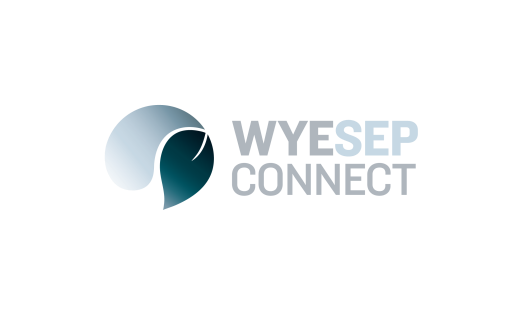 News									Replanting Support Program23 May 2017The Flora, Fauna & Beachscape CRC Work Group, Southern Otway Landcare Network, Colac Otway Shire and DELWP are working together to deliver the Replanting Support Program, announced by Minister Neville in March.Fire-affected landholders in Wye River and Separation Creek will be able to access up to 40 native plants, as well as expert weed management advice.These will be available at a time to suit individual plans for rebuilding or landscaping.  More details will be available soon.